JAWAHARLAL NEHRU TECHNOLOGICAL UNIVERSITY KAKINADA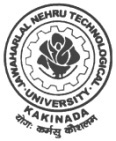 Kakinada-533 003. Andhra Pradesh. IndiaINSTITUTE OF SCIENCE AND TECHNOLOGYSCHOOL OF PHARMACEUTICAL SCIENCES & TECHNOLOGIESe-Procurement Tender NoticeTender Notice No.02 /JNTUK/ DIST/SOPST/RUSA/Equipment/2020-21                       Date:  27.06.2020JAWAHARLAL NEHRU TECHNOLOGICAL UNIVERSITY KAKINADAKakinada-533 003. Andhra Pradesh. IndiaINSTITUTE OF SCIENCE AND TECHNOLOGYSCHOOL OF PHARMACEUTICAL SCIENCES & TECHNOLOGIESe-Procurement Tender NoticeTender Notice No.02 /JNTUK/ DIST/SOPST/RUSA/Equipment/2020-21                       Date:  27.06.2020JAWAHARLAL NEHRU TECHNOLOGICAL UNIVERSITY KAKINADAKakinada-533 003. Andhra Pradesh. IndiaINSTITUTE OF SCIENCE AND TECHNOLOGYSCHOOL OF PHARMACEUTICAL SCIENCES & TECHNOLOGIESe-Procurement Tender NoticeTender Notice No.02 /JNTUK/ DIST/SOPST/RUSA/Equipment/2020-21                       Date:  27.06.2020S.No                    Name of the Work                                                                             Value in Rs (Approx)                      Name of the Work                                                                             Value in Rs (Approx)  1Supply and Installation of 02 No’s of UV-Visible Spectrophotometer at School of Pharmaceutical Sciences & Technologies, IST, JNTUK, Kakinada.Rs.10.62 LakhsThe Bidders can view /download from www.apeprocurement.gov.in market place. For further details, contact at Director (Institute of Science and Technology)’s Office, JNTUK, Kakinada. Ph.No:0884 2300913                            Sd/-                                                                                                                                                                        RegistrarThe Bidders can view /download from www.apeprocurement.gov.in market place. For further details, contact at Director (Institute of Science and Technology)’s Office, JNTUK, Kakinada. Ph.No:0884 2300913                            Sd/-                                                                                                                                                                        RegistrarThe Bidders can view /download from www.apeprocurement.gov.in market place. For further details, contact at Director (Institute of Science and Technology)’s Office, JNTUK, Kakinada. Ph.No:0884 2300913                            Sd/-                                                                                                                                                                        RegistrarJAWAHARLAL NEHRU TECHNOLOGICAL UNIVERSITY KAKINADAKakinada-533 003. Andhra Pradesh. IndiaINSTITUTE OF SCIENCE AND TECHNOLOGYSCHOOL OF PHARMACEUTICAL SCIENCES & TECHNOLOGIESe-Procurement Tender NoticeTender Notice No.03 /JNTUK/ DIST/SOPST/RUSA/Equipment/2020-21                        Date:  27.06.2020JAWAHARLAL NEHRU TECHNOLOGICAL UNIVERSITY KAKINADAKakinada-533 003. Andhra Pradesh. IndiaINSTITUTE OF SCIENCE AND TECHNOLOGYSCHOOL OF PHARMACEUTICAL SCIENCES & TECHNOLOGIESe-Procurement Tender NoticeTender Notice No.03 /JNTUK/ DIST/SOPST/RUSA/Equipment/2020-21                        Date:  27.06.2020JAWAHARLAL NEHRU TECHNOLOGICAL UNIVERSITY KAKINADAKakinada-533 003. Andhra Pradesh. IndiaINSTITUTE OF SCIENCE AND TECHNOLOGYSCHOOL OF PHARMACEUTICAL SCIENCES & TECHNOLOGIESe-Procurement Tender NoticeTender Notice No.03 /JNTUK/ DIST/SOPST/RUSA/Equipment/2020-21                        Date:  27.06.2020S.No                    Name of the Work                                                                      Value in Rupees (Approx)                      Name of the Work                                                                      Value in Rupees (Approx)  1Supply and Installation of 01 No’s of FTIR (Fourier Transform Infrared Spectroscopy) at School of Pharmaceutical Sciences & Technologies, IST, JNTUK, Kakinada.Rs.10.00 LakhsThe Bidders can view /download from www.apeprocurement.gov.in market place. For further details, contact at Director (Institute of Science and Technology)’s Office, JNTUK, Kakinada. Ph.No:0884 2300913                            Sd/-                                                                                                                                                                        RegistrarThe Bidders can view /download from www.apeprocurement.gov.in market place. For further details, contact at Director (Institute of Science and Technology)’s Office, JNTUK, Kakinada. Ph.No:0884 2300913                            Sd/-                                                                                                                                                                        RegistrarThe Bidders can view /download from www.apeprocurement.gov.in market place. For further details, contact at Director (Institute of Science and Technology)’s Office, JNTUK, Kakinada. Ph.No:0884 2300913                            Sd/-                                                                                                                                                                        RegistrarJAWAHARLAL NEHRU TECHNOLOGICAL UNIVERSITY KAKINADAKakinada-533 003. Andhra Pradesh. IndiaINSTITUTE OF SCIENCE AND TECHNOLOGYSCHOOL OF PHARMACEUTICAL SCIENCES & TECHNOLOGIESe-Procurement Tender NoticeTender Notice No.04 /JNTUK/ DIST/SOPST/RUSA/Equipment/2020-21                        Date:  27.06.2020JAWAHARLAL NEHRU TECHNOLOGICAL UNIVERSITY KAKINADAKakinada-533 003. Andhra Pradesh. IndiaINSTITUTE OF SCIENCE AND TECHNOLOGYSCHOOL OF PHARMACEUTICAL SCIENCES & TECHNOLOGIESe-Procurement Tender NoticeTender Notice No.04 /JNTUK/ DIST/SOPST/RUSA/Equipment/2020-21                        Date:  27.06.2020JAWAHARLAL NEHRU TECHNOLOGICAL UNIVERSITY KAKINADAKakinada-533 003. Andhra Pradesh. IndiaINSTITUTE OF SCIENCE AND TECHNOLOGYSCHOOL OF PHARMACEUTICAL SCIENCES & TECHNOLOGIESe-Procurement Tender NoticeTender Notice No.04 /JNTUK/ DIST/SOPST/RUSA/Equipment/2020-21                        Date:  27.06.2020S.No                    Name of the Work                                                                     Value in Rupees (Approx)                      Name of the Work                                                                     Value in Rupees (Approx)  1Supply and Installation of 01 No’s of Laminar Airflow Unit at School of Pharmaceutical Sciences & Technologies, IST, JNTUK, Kakinada.Rs.01.18LakhsThe Bidders can view /download from www.apeprocurement.gov.in market place. For further details, contact at Director (Institute of Science and Technology)’s Office, JNTUK, Kakinada. Ph.No:0884 2300913                                          Sd/-                                                                                                                                                                        RegistrarThe Bidders can view /download from www.apeprocurement.gov.in market place. For further details, contact at Director (Institute of Science and Technology)’s Office, JNTUK, Kakinada. Ph.No:0884 2300913                                          Sd/-                                                                                                                                                                        RegistrarThe Bidders can view /download from www.apeprocurement.gov.in market place. For further details, contact at Director (Institute of Science and Technology)’s Office, JNTUK, Kakinada. Ph.No:0884 2300913                                          Sd/-                                                                                                                                                                        RegistrarJAWAHARLAL NEHRU TECHNOLOGICAL UNIVERSITY KAKINADAKakinada-533 003. Andhra Pradesh. IndiaINSTITUTE OF SCIENCE AND TECHNOLOGYSCHOOL OF PHARMACEUTICAL SCIENCES & TECHNOLOGIESe-Procurement Tender NoticeTender Notice No.05 /JNTUK/ DIST/SOPST/RUSA/Equipment/2020-21                        Date:  27.06.2020JAWAHARLAL NEHRU TECHNOLOGICAL UNIVERSITY KAKINADAKakinada-533 003. Andhra Pradesh. IndiaINSTITUTE OF SCIENCE AND TECHNOLOGYSCHOOL OF PHARMACEUTICAL SCIENCES & TECHNOLOGIESe-Procurement Tender NoticeTender Notice No.05 /JNTUK/ DIST/SOPST/RUSA/Equipment/2020-21                        Date:  27.06.2020JAWAHARLAL NEHRU TECHNOLOGICAL UNIVERSITY KAKINADAKakinada-533 003. Andhra Pradesh. IndiaINSTITUTE OF SCIENCE AND TECHNOLOGYSCHOOL OF PHARMACEUTICAL SCIENCES & TECHNOLOGIESe-Procurement Tender NoticeTender Notice No.05 /JNTUK/ DIST/SOPST/RUSA/Equipment/2020-21                        Date:  27.06.2020S.No                    Name of the Work                                                                       Value in Rupees (Approx)                      Name of the Work                                                                       Value in Rupees (Approx)  1Supply and Installation of 01 No’s of Trinocular Microscope with Digicam Connected to PC at School of Pharmaceutical Sciences & Technologies, IST, JNTUK, Kakinada.Rs.01.18 LakhsThe Bidders can view /download from www.apeprocurement.gov.in market place. For further details, contact at Director (Institute of Science and Technology)’s Office, JNTUK, Kakinada. Ph.No:0884 2300913                                          Sd/-                                                                                                                                                                        RegistrarThe Bidders can view /download from www.apeprocurement.gov.in market place. For further details, contact at Director (Institute of Science and Technology)’s Office, JNTUK, Kakinada. Ph.No:0884 2300913                                          Sd/-                                                                                                                                                                        RegistrarThe Bidders can view /download from www.apeprocurement.gov.in market place. For further details, contact at Director (Institute of Science and Technology)’s Office, JNTUK, Kakinada. Ph.No:0884 2300913                                          Sd/-                                                                                                                                                                        RegistrarJAWAHARLAL NEHRU TECHNOLOGICAL UNIVERSITY KAKINADAKakinada-533 003. Andhra Pradesh. IndiaINSTITUTE OF SCIENCE AND TECHNOLOGYSCHOOL OF PHARMACEUTICAL SCIENCES & TECHNOLOGIESe-Procurement Tender NoticeTender Notice No.06 /JNTUK/ DIST/SOPST/RUSA/Equipment/2020-21                        Date:  27.06.2020JAWAHARLAL NEHRU TECHNOLOGICAL UNIVERSITY KAKINADAKakinada-533 003. Andhra Pradesh. IndiaINSTITUTE OF SCIENCE AND TECHNOLOGYSCHOOL OF PHARMACEUTICAL SCIENCES & TECHNOLOGIESe-Procurement Tender NoticeTender Notice No.06 /JNTUK/ DIST/SOPST/RUSA/Equipment/2020-21                        Date:  27.06.2020JAWAHARLAL NEHRU TECHNOLOGICAL UNIVERSITY KAKINADAKakinada-533 003. Andhra Pradesh. IndiaINSTITUTE OF SCIENCE AND TECHNOLOGYSCHOOL OF PHARMACEUTICAL SCIENCES & TECHNOLOGIESe-Procurement Tender NoticeTender Notice No.06 /JNTUK/ DIST/SOPST/RUSA/Equipment/2020-21                        Date:  27.06.2020S.No                    Name of the Work                                                                      Value in Rupees (Approx)                      Name of the Work                                                                      Value in Rupees (Approx)  1Supply and Installation of 01 No’s of Dissolution Test Apparatus at School of Pharmaceutical Sciences & Technologies, IST, JNTUK, Kakinada.Rs.02.95 LakhsThe Bidders can view /download from www.apeprocurement.gov.in market place. For further details, contact at Director (Institute of Science and Technology)’s Office, JNTUK, Kakinada. Ph.No:0884 2300913                                               Sd/-                                                                                                                                                                        RegistrarThe Bidders can view /download from www.apeprocurement.gov.in market place. For further details, contact at Director (Institute of Science and Technology)’s Office, JNTUK, Kakinada. Ph.No:0884 2300913                                               Sd/-                                                                                                                                                                        RegistrarThe Bidders can view /download from www.apeprocurement.gov.in market place. For further details, contact at Director (Institute of Science and Technology)’s Office, JNTUK, Kakinada. Ph.No:0884 2300913                                               Sd/-                                                                                                                                                                        Registrar